22 января 2020 г.  № 7Об утверждении муниципальной программы профилактики правонарушений и иных преступлений на территории Зеленогорского сельского поселения на 2020 - 2023 годыВ целях осуществления комплекса мер социального, правового, организационного, информационного и иного характера, направленных на выявление и устранение причин и условий, способствующих совершению правонарушений, руководствуясь Федеральным законом от 06.10.2003 N 131-ФЗ "Об общих принципах организации местного самоуправления в Российской Федерации", Федеральным законом от 23.06.2016 N 182-ФЗ "Об основах системы профилактики правонарушений в Российской Федерации", Уставом Зеленогорского сельского поселения Администрация муниципального образования «Зеленогорское сельское поселение» ПОСТАНОВЛЯЕТ:1. Утвердить муниципальную программу профилактики правонарушений и иных преступлений на территории Зеленогорского сельского поселения на 2020-2023 годы  согласно приложению N 1.2. Утвердить состав комиссии по профилактике правонарушений и иных преступлений на территории Зеленогорского сельского поселения согласно приложению N 2.3. Утвердить план мероприятий по реализации муниципальной программы "Профилактика преступлений и иных правонарушений на территории Зеленогорского сельского поселения на 2020-2023 годы" согласно приложению N 3.4. Контроль за исполнением настоящего постановления оставляю за собой.5. Опубликовать настоящее постановление на официальном сайте администрации Зеленогорского сельского поселения в информационно-телекоммуникационной сети "Интернет".5. Настоящее постановление вступает в силу на следующий день со дня его официального опубликования.Глава администрации МО«Зеленогорское сельское поселение»					Ю.Н.Антюшин                                                                                              Приложение 1
                                                                                              к постановлению администрации
                                                                                            Зеленогорского сельского поселения 
                                                                                           от 22.01.2020 г. N 7 ПАСПОРТ МУНИЦИПАЛЬНОЙ ПРОГРАММЫ "ПРОФИЛАКТИКА ПРЕСТУПЛЕНИЙ И ИНЫХ ПРАВОНАРУШЕНИЙ НА ТЕРРИТОРИИ ЗЕЛЕНОГОРСКОГО СЕЛЬСКОГО ПОСЕЛЕНИЯ НА 2020-2023 ГОДЫ"1. Содержание проблемы и обоснование необходимости ее решения программными методамиВ целях формирования на территории Зеленогорского сельского поселения системы профилактики правонарушений и отработки более четкого, конструктивного механизма взаимодействия всех уровней муниципальной власти, правоохранительных органов и предприятий, расположенных на территории Зеленогорского сельского поселения в вопросах профилактики правонарушений возникла необходимость разработки и принятия муниципальной программы "Профилактика преступлений и иных правонарушений на территории Зеленогорского сельского поселения на 2020-2023 годы", которая позволит реализовать комплекс объединенных единым замыслом адекватных мер по локализации причин и условий, способствующих совершению правонарушений, воздействию на граждан в направлении формирования их законопослушного поведения и правового воспитания, профилактики правонарушений.Программа является эффективным механизмом достижения поставленных целей и позволит консолидировать усилия всех заинтересованных лиц для комплексного решения поставленных задач.Программа направлена на создание условий, способствующих формированию активной жизненной позиции у населения сельского поселения, развитию культурно-досуговой и спортивно-массовой работы, повышению уровня взаимного доверия и партнерства между населением и органами местного самоуправления района, на развитие системы профилактики правонарушений несовершеннолетних и молодежи на базе их постоянной занятости, обеспечение системы организованного досуга и отдыха несовершеннолетних и молодежи, в том числе состоящих на учете в органах внутренних дел.2. Основные цели и задачи программыОсновной целью является - обеспечение безопасности граждан на территории Зеленогорского сельского поселения, сокращение количества преступлений (правонарушений).Основными задачами являются:- создание эффективной системы профилактики правонарушений;- укрепление правопорядка и повышение уровня общественной безопасности;- привлечение негосударственных организаций, общественных объединений и граждан к укреплению правопорядка;- выявление и устранение причин и условий, способствующих совершению правонарушений;- профилактика противоправного поведения несовершеннолетних; привлечение детей и молодежи к участию в спортивных мероприятиях.3. Сроки реализации Программы          Реализация Программы проводится в течение 2020 - 2023 годов.4. Перечень основных мероприятий ПрограммыМероприятия, предлагаемые к реализации и направленные на решение задач Программы, с указанием финансовых ресурсов и сроков, необходимых для их реализации, приведены в приложении N 3.5. Ресурсное обеспечение Программы
             Финансирование обеспечивается за счет средств бюджета Зеленогорского сельского поселения. Объем финансовых средств подлежит ежегодному уточнению на основе анализа полученных результатов и возможностей бюджета поселения.6. Оценка эффективности реализации Программы
Реализация мероприятий, предусмотренных Программой:- снизит уровень правонарушений и преступлений, совершаемых на улицах и в общественных местах;- укрепит общественный порядок;- повысит доверие населения к правоохранительным органам, органам власти и органам местного самоуправления;- повысит эффективность профилактики правонарушений среди несовершеннолетних.                                                                                                           Приложение N 2
                                                                                                  к постановлению администрации
                                                                                            Зеленогорского сельского поселения                                                                                                       от 22.01.2020 г. N 7

Антюшин Юрий Николаевич, глава  администрации Зеленогорского сельского - председатель комиссии.Васюкова Наталия Аркадьевна, главный специалист администрации Зеленогорского сельского поселения - секретарь комиссии.Члены комиссии:Яковлев Геннадий Владимирович, участковый уполномоченный ОМВД России по Моркинскому району (по согласованию)Гранатова Нина Валентиновна, директор МОУ «Зеленогорская средняя общеобразовательная школа» (по согласованию)Малинина Наталья Геннадьевна, заместитель директора по воспитательной работе МОУ «Зеленогорская средняя общеобразовательная школа» (по согласованию)                                                                                                             Приложение N 3
                                                                                                 к постановлению администрации
                                                                                          Зеленогорского сельского поселения 
                                                                                                       от 22.01.2020 г. N 7
«ЗЕЛЕНОГОРСК ЯЛКУНДЕМ»МУНИЦИПАЛЬНЫЙ
ОБРАЗОВАНИЙЫН АДМИНИСТРАЦИЙЖЕПУНЧАЛ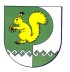 АДМИНИСТРАЦИЯМУНИЦИПАЛЬНОГО ОБРАЗОВАНИЯ «ЗЕЛЕНОГОРСКОЕ СЕЛЬСКОЕ ПОСЕЛЕНИЕ»ПОСТАНОВЛЕНИЕНаименование Программы Муниципальная программа "Профилактика преступлений и иных правонарушений на территории Зеленогорского сельского поселения на 2020-2023 годы" (далее Программа)Правовая основа Программы Федеральный закон от 06.10.2003 N 131-ФЗ "Об общих принципах организации местного самоуправления в Российской Федерации"Заказчик-координатор Программы Администрация Зеленогорского сельского поселения Разработчик Программы Администрация Зеленогорского сельского поселения Цель Программы Повышение уровня общественной безопасности, результативности борьбы с преступностью Основные задачи Программы 1) создание эффективной системы профилактики правонарушений;

2) укрепление правопорядка и повышение уровня общественной безопасности;

3) привлечение негосударственных организаций, общественных объединений и граждан к укреплению правопорядка;

4) выявление и устранение причин и условий, способствующих совершению правонарушений;

5) профилактика противоправного поведения несовершеннолетних;

6) привлечение детей и молодежи к участию в спортивных мероприятиях.Сроки реализации Программы 2020 - 2023 гг.Источник финансирования Программы Средства бюджета поселения (по мере необходимости)Ожидаемые конечные результаты реализации Программы Реализация Программы создаст объективные условия для снижения роста количества преступлений и иных правонарушений.
Ожидается, что:
- количество преступлений и правонарушений, совершаемых несовершеннолетними даст снижение;

- выполнение задач Программы обеспечит повышение уровня общественной безопасности, результативности борьбы с преступностью, более надежную охрану общественного порядка.N
п/п Мероприятия Сроки проведения Ответственные исполнители Финансирование (руб.)1.2 3 4 5 1. Организационное и методическое обеспечение деятельности по профилактике
преступлений и правонарушений 1. Организационное и методическое обеспечение деятельности по профилактике
преступлений и правонарушений 1. Организационное и методическое обеспечение деятельности по профилактике
преступлений и правонарушений 1. Организационное и методическое обеспечение деятельности по профилактике
преступлений и правонарушений 1. Организационное и методическое обеспечение деятельности по профилактике
преступлений и правонарушений 1.1.Проведение совместных совещаний, рабочих встреч с представителями силовых структур по вопросам обеспечения правопорядка и безопасности на территории поселения Ежеквартально в течение 2020 - 2023г.Администрация поселения без финансирования 1.2.Проведение совещаний с директором школы:
- об организации профилактики рецидивного противоправного поведения несовершеннолетних, вступивших в конфликт с законом;

- об организации комплексной помощи семьям и несовершеннолетним, находящимся в социально опасном положении 2020 - 2023 гг.,
1 раз в полугодие Администрация поселения, директор школы без финансирования 1.3.Организовать деятельность в сельском поселении комиссии по профилактике правонарушений и иных преступлений 2020 - 2023 гг.Администрация поселения, участковый уполномоченный полиции без финансирования 1.4.Оборудование стендов по профилактике правонарушений в Зеленогорской средней школе и библиотеке с периодическим обновлением материалов 2020 - 2023 гг.Директора школы и библиотек без финансирования 1.5.Проведение в библиотеке и школе игровых программ, конкурсов, тематических бесед по профилактике правонарушений 2020 - 2023 гг.Директор школы, библиотекарь,  без финансирования 2. Профилактика преступлений и иных правонарушений 2. Профилактика преступлений и иных правонарушений 2. Профилактика преступлений и иных правонарушений 2. Профилактика преступлений и иных правонарушений 2. Профилактика преступлений и иных правонарушений 2.1.Проведение мониторинга досуга населения и обеспеченности сельского поселения спортивными сооружениями;
выработка предложений по созданию дополнительных условий для досуга молодежи 2020 - 2023 гг.Администрация поселения, директор школы без финансирования 2.2.Проведение с учащимися школы тематических вечеров, бесед с привлечением представителей правоохранительных органов с целью разъяснения пагубного воздействия психоактивных веществ и алкоголя на организм молодого человека, правовых последствий за причастность к распространению наркотиков 2020 - 2023 гг.Директор школы без финансирования 2.3.Организация и проведение мероприятий, направленных на формирование духовно-нравственных ценностей, правовое, патриотическое воспитание молодёжи 2020 - 2023 гг.Директор школы библиотекарь без финансирования 2.4.Организация деятельности на территории поселения добровольных народных дружин 2020 - 2023 гг.Администрация поселения без финансирования 2.5.Размещение на информационных стендах администрации поселения, местах с массовым пребыванием людей информации, направленной на формирование нетерпимого отношения населения к правонарушениям 2018 - 2019 гг.Администрация поселения, руководители организаций предприятий, учреждений, управляющих компаний без финансирования 3. Профилактика правонарушений в отношении определенных категорий лиц 3. Профилактика правонарушений в отношении определенных категорий лиц 3. Профилактика правонарушений в отношении определенных категорий лиц 3. Профилактика правонарушений в отношении определенных категорий лиц 3. Профилактика правонарушений в отношении определенных категорий лиц 3.1.Привлечение и закрепление в кружках, спортивных секциях подростков, находящихся в трудной жизненной ситуации, состоящих на учете, совершавших правонарушения 2020 - 2023 гг.Директор школы, библиотекарь без финансирования 3.2.Оказание адресной помощи в регистрации и трудоустройстве лицам, освободившимся из мест лишения свободы 2020 - 2023 гг.Администрация поселения без финансирования 3.3.Проведение оперативно-профилактических мероприятий по выявлению мест компактного проживания иностранных граждан, лиц без гражданства, в том числе оставшихся без работы в целях предупреждения совершения ими правонарушений и преступлений, а также профилактики преступлений в отношении лиц данной категории 2018 - 2019 гг.Администрация поселения, участковые уполномоченные полиции без финансирования 3.4.Выявление семей, находящихся в социально опасном положении, и организация дифференцированной, в т.ч. индивидуальной помощи, направленной на предупреждение асоциального поведения родителей и несовершеннолетних 2020 - 2023 гг.Администрация поселения, участковый уполномоченный полиции без финансирования 3.5.Проведение мероприятий по выявлению нарушений гражданами Российской Федерации правил регистрации по месту пребывания и по месту жительства 2020 - 2023 гг.Администрация поселения, участковый уполномоченный полициибез финансирования 4. Профилактика нарушений законодательства о гражданстве, предупреждение
и перечисление нелегальной миграции 4. Профилактика нарушений законодательства о гражданстве, предупреждение
и перечисление нелегальной миграции 4. Профилактика нарушений законодательства о гражданстве, предупреждение
и перечисление нелегальной миграции 4. Профилактика нарушений законодательства о гражданстве, предупреждение
и перечисление нелегальной миграции 4. Профилактика нарушений законодательства о гражданстве, предупреждение
и перечисление нелегальной миграции 4.1.Создание систем учета иностранных граждан и иных лиц, прибывающих на постоянное место жительства, а также для осуществления трудовой деятельности на территории Зеленогорского сельского поселения 2020 - 2023 гг.Администрация поселения, руководители организаций предприятий, учреждений, управляющих компаний без финансирования 5. Организация и проведение мероприятий направленных на борьбу с преступлениями в сфере экономики, налоговыми преступлениями, коррупцией и организованной преступностью 5. Организация и проведение мероприятий направленных на борьбу с преступлениями в сфере экономики, налоговыми преступлениями, коррупцией и организованной преступностью 5. Организация и проведение мероприятий направленных на борьбу с преступлениями в сфере экономики, налоговыми преступлениями, коррупцией и организованной преступностью 5. Организация и проведение мероприятий направленных на борьбу с преступлениями в сфере экономики, налоговыми преступлениями, коррупцией и организованной преступностью 5. Организация и проведение мероприятий направленных на борьбу с преступлениями в сфере экономики, налоговыми преступлениями, коррупцией и организованной преступностью 5.1.Выявление фактов реализации товаров, не отвечающих требованиям безопасности, предприятиями торговли, фирмами, частными предпринимателями 2020 - 2023 гг.Администрация поселения, участковый уполномоченный полиции без финансирования 5.2.Выявление фактов незаконного предпринимательства, нарушений налогового законодательства 2020 - 2023 гг.Администрация поселения, участковый уполномоченный полиции без финансирования 5.3.Учет одиноких пожилых, психически больных и страдающих алкоголизмом и наркоманией владельцев жилья с целью проверки законности сделок с их квартирами и иным имуществом 2020 - 2023 гг.Администрация поселения, участковый уполномоченный полиции без финансирования 6. Профилактика правонарушений среди лиц, освободившихся из мест лишения свободы 6. Профилактика правонарушений среди лиц, освободившихся из мест лишения свободы 6. Профилактика правонарушений среди лиц, освободившихся из мест лишения свободы 6. Профилактика правонарушений среди лиц, освободившихся из мест лишения свободы 6. Профилактика правонарушений среди лиц, освободившихся из мест лишения свободы 6.1.Обеспечение трудоустройства лиц, освободившихся из мест лишения свободы 2020 - 2023 гг.Администрация поселения, руководители организаций предприятий, учреждений, управляющих компаний без финансирования 6.2.Организация взаимодействия субъектов профилактики по оказанию лицам, освободившимся из мест отбывания наказания, а также осужденным к мерам уголовного наказания, не связанных с лишением свободы и оказавшимся в трудной жизненной ситуации 2020 - 2023 гг.Администрация поселения, участковый уполномоченный полиции без финансирования 6.3.Обеспечение своевременного информирования органов внутренних дел о лицах, освободившихся из мест лишения свободы 2020 - 2023 гг.Администрация поселения без финансирования 7. Профилактика правонарушений в общественных местах, на улицах 7. Профилактика правонарушений в общественных местах, на улицах 7. Профилактика правонарушений в общественных местах, на улицах 7. Профилактика правонарушений в общественных местах, на улицах 7. Профилактика правонарушений в общественных местах, на улицах 7.1.Разработка и реализация комплекса мер по предупреждению и пресечению разбоев, грабежей, краж, хулиганских проявлений, в том числе совершаемых в общественных местах и на улицах 2020 - 2023 гг.Администрация поселения, участковый уполномоченный полиции без финансирования 8. Профилактика правонарушений на территории Зеленогорского сельского поселения 8. Профилактика правонарушений на территории Зеленогорского сельского поселения 8. Профилактика правонарушений на территории Зеленогорского сельского поселения 8. Профилактика правонарушений на территории Зеленогорского сельского поселения 8. Профилактика правонарушений на территории Зеленогорского сельского поселения 8.1.Разработка и распространения среди населения памяток (листовок) о порядке действий при нарушении правонарушений 2020 - 2023 гг.Администрация поселения, участковый уполномоченный полиции без финансирования 9. Профилактика пьянства и алкоголизма 9. Профилактика пьянства и алкоголизма 9. Профилактика пьянства и алкоголизма 9. Профилактика пьянства и алкоголизма 9. Профилактика пьянства и алкоголизма 9.1.Профилактика правонарушений и привлечение к этой работе общественности 2020 - 2023 гг.Администрация поселения, участковый уполномоченный полиции без финансирования 9.2.Проведение сходов и собраний с гражданами по обсуждению нарушителей антиалкогольного законодательства и лиц, допускающих правонарушения в быту на почве пьянства 2020 - 2023 гг.Администрация поселения, участковый уполномоченный полиции без финансирования 9.3.Выявление и индивидуально-профилактическая работа с лицами, предоставляющими свою жилплощадь для организации притонов 2020 - 2023 гг.Администрация поселения, участковый уполномоченный полиции без финансирования 